List.č. 6/4 - dva dny - ve směru šipek nejprve horní oblouk, pak dolní obloukSkáče skřítek hop a skok, přes potůček, přes potok.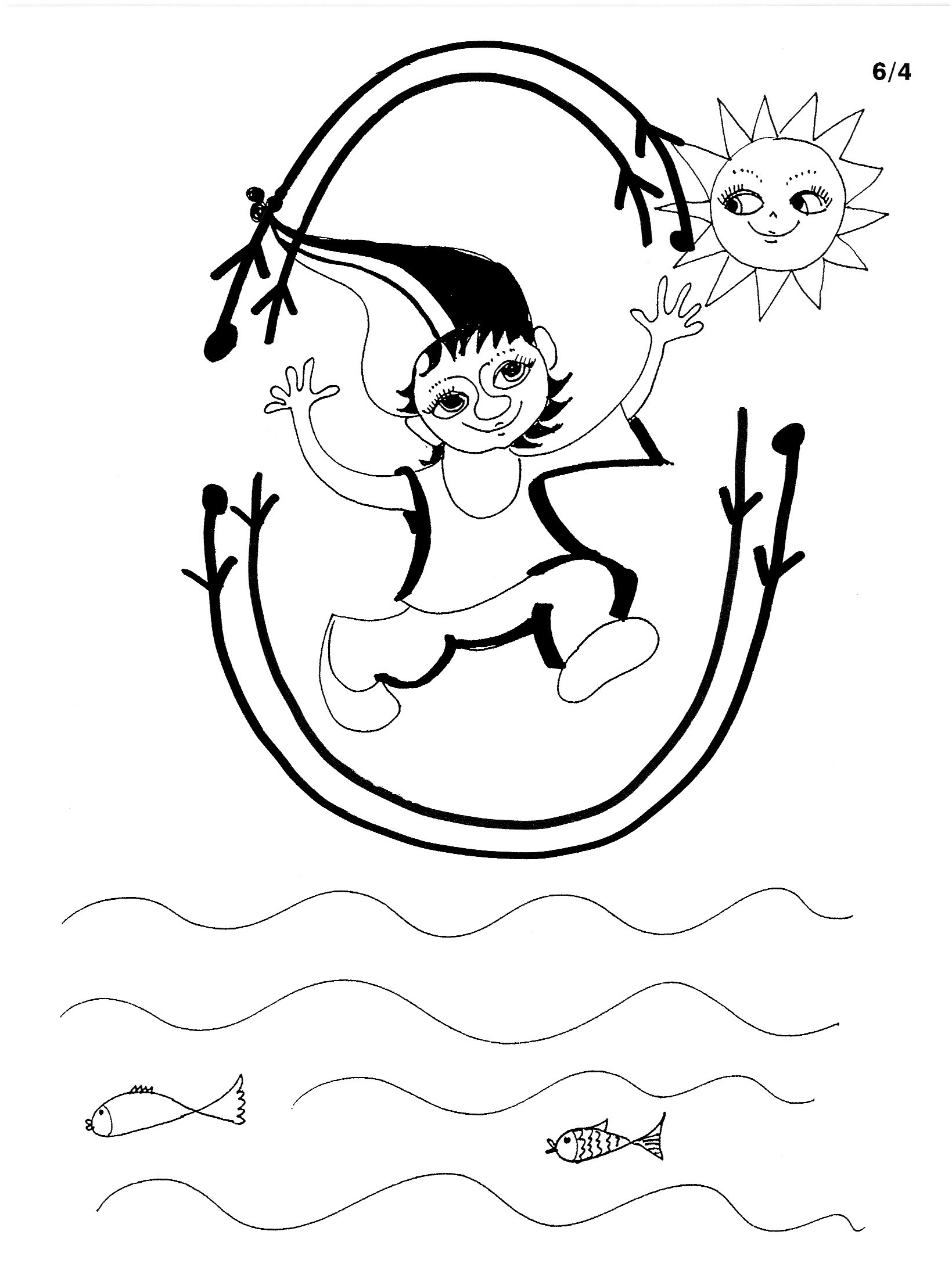 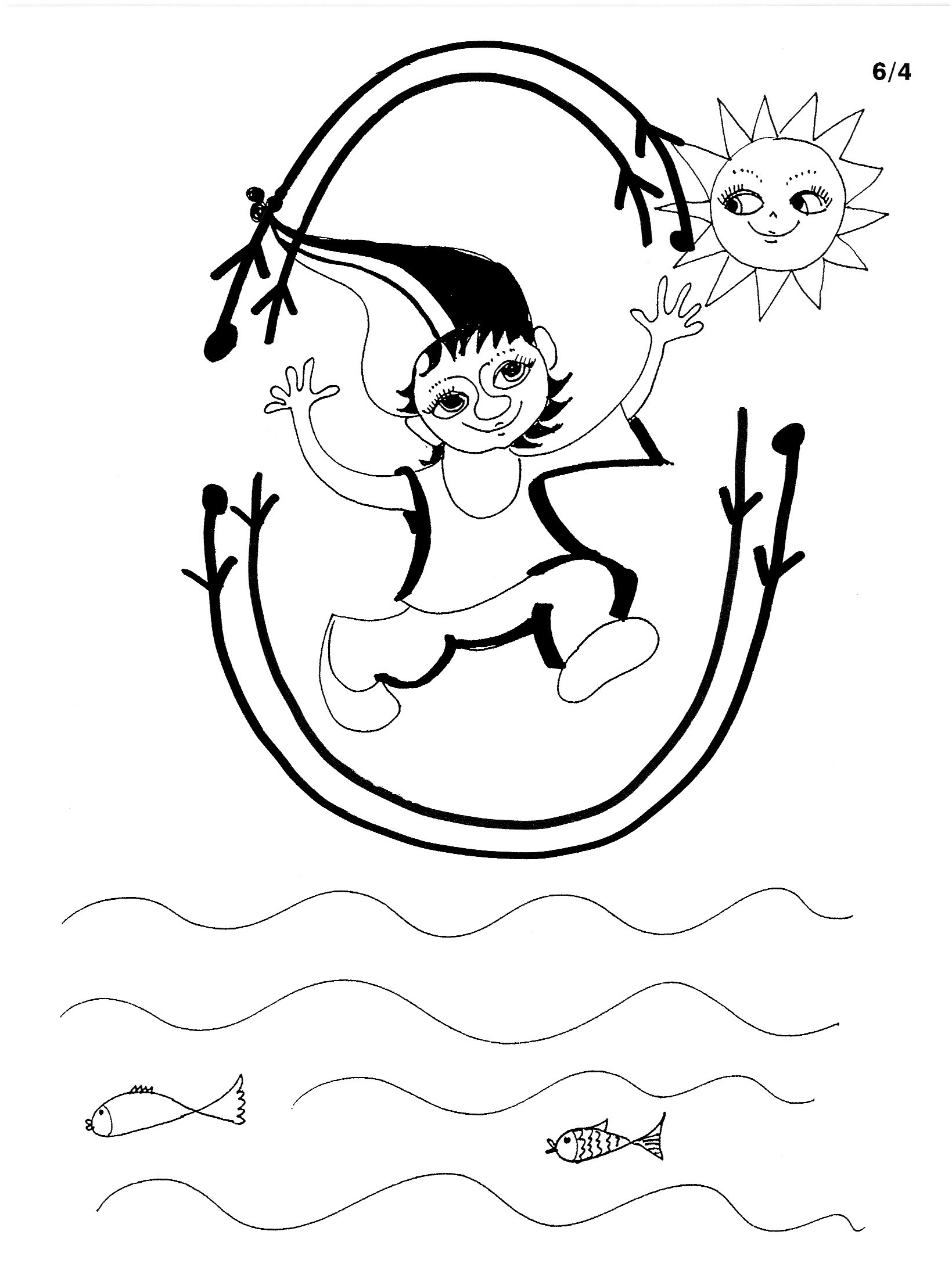 